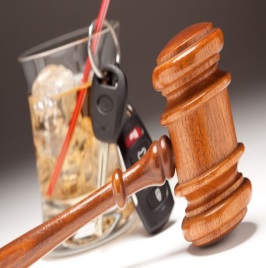 Genesee County Sobriety Court Judge Vikki Bayeh Haley January 10, 2017Requirements24 Month term of probationPay $300 program feePay $840 for probation fees ($35/mo for 24 mos)Pay fines and costs as ordered90 12-Step meetings in 90 days and as required thereafterAttend substance abuse counselingInterlock device with restricted license Alone we can do so little; together we can do so much ~ Helen KellerEligibility CriteriaGenesee County ResidentRepeat Drinking and Driving OffensesProbation ViolatorsAges 17 and above, both male and femaleAssessments will score moderate to severe substance abuse issuesNo violent offendersRequirements24 Month term of probationPay $300 program feePay $840 for probation fees ($35/mo for 24 mos)Pay fines and costs as ordered90 12-Step meetings in 90 days and as required thereafterAttend substance abuse counselingInterlock device with restricted license Alone we can do so little; together we can do so much ~ Helen KellerEligibility CriteriaGenesee County ResidentRepeat Drinking and Driving OffensesProbation ViolatorsAges 17 and above, both male and femaleAssessments will score moderate to severe substance abuse issuesNo violent offendersMission StatementThe mission of the Genesee County Sobriety Court is to enhance public safety by providing the tools, resources, and support necessary for alcohol-dependent offenders to attain and maintain sobriety. IntroductionSobriety Court Program is a specialized treatment court which combines judicial supervision, accountability, and a systemic approach to address addiction, offender success and recovery, with the goal of reducing recidivism.  This intensive program will require a 24 month commitment.  Participants will find support and encouragement with fellow Sobriety Court participants as well as the Sobriety Court Team.  Accountability and responsibility are key components of Sobriety Court.Sobriety Court TeamWe are pleased to announce the following individuals as being a part of the Sobriety Court Team:  Honorable Vikki Bayeh Haley, Prosecuting Attorney Amanda Doyle, Defense Attorney Consultant Jessica Mainprize-Hajek, Treatment Provider Kenneth Jones of Flint Odyssey House, Community Advisor Bob McKamie, Probation Officer Charlene Sierakowski, Probation Officer/Coordinator Andrea Johnson, Director of Sobriety Court Melissa Lane, Deputy Tom Nelson, and Program Evaluator Sarah Santini.  The diverse areas of expertise that each member of the Sobriety Court Team brings into the program will prove to be invaluable to the participants.   Eligibility Criteria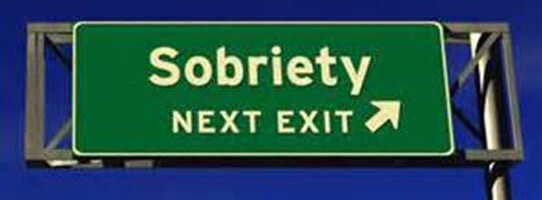 Only participants who are serious about their recovery will be considered.  Several factors will help the Sobriety Court Team determine eligibility, including but not limited to an assessment score of moderate to severe substance issues, criminal history, and the overall interview.Participation in Sobriety Court is strictly voluntary.  If a person decides they do not wish to participate, they will be referred back to their sentencing Judge for further action.  Sobriety Court is broken down into four phases.  Each phase has a unique set of requirements aimed at helping the participant make and maintain the necessary life style changes to lead productive, substance free and crime free lives with the first phase being the most intensive.  As sobriety is maintained, requirements may be less intensive.   Program Components:Participate honestly in an alcohol abuse assessment and throughout involvement in Sobriety Court.Engage in substance abuse counseling.Attend frequent court hearings for review purposes.Attend frequent case management sessions.Attend 12-step programs.Submit to drug and alcohol testing twice per week.Obtain employment and/or attend school or complete 20 Hours of Community Service Work every week.Obtain a high school diploma or GED.Pay all court ordered obligations, including a program fee of $300 and probation oversight fees of $840 ($35 per month for 24 months).Not to use any narcotic or habit forming drugs, including benzodiazepine, (Xanax and Klonopin [Clonozipam]).  Alternative medications that are not a narcotic and/or habit forming will need to be obtained for all prescriptions.Participants may be eligible for a restricted licenses upon successful completion of Phase 1Phase OnePhase One is intended to last up to 4 months, depending on the individualized treatment plan.  In order to move out of Phase One and into Phase Two, 90 days of sobriety must be demonstrated and documented.  Attend 12-step meetings daily for 90 consecutive days. *Have established a 12-step program sponsor by the end of the 90 day period.Attend programs and/or treatment as established in the treatment plan approved by the Sobriety Court Team. *Create a “Goodbye to Alcohol/Drugs” letter to be shared at a court session by the end of 90 days.Follow through with all other intervention programs as recommended.Submit to an alcohol monitoring device for 90 days and random urine screens twice per week.Meet with the probation caseworker bi-weekly.Attend Sobriety Court sessions bi-weekly.Pay a minimum of $800 (including the $300 program fee) toward your court ordered obligations.* Introduce your 12-step program sponsor to the Court.         * Will be required for eligibility for restricted license.Phase TwoPhase Two is intended to last up to 8 months, depending on the individualized treatment plan.  It will be in this phase that participants may be able to get a restricted license:  Move to the next level of treatment.Obtain an interlock device on vehicle and restricted license, if eligible. Continue 90 days of alcohol monitoring if ineligible for a restricted license.  Attend 12-step meetings at least 5X per week.Begin completing other probation terms such as CSW, MADD VIP, anger management, parenting classes and other referrals for specialized intervention programs.Urinalyses for drugs and/or alcohol tested randomly twice per week.Meet with Probation Officer bi-weekly.Attend one Sobriety Court session per month if employed.  If unemployed, will be required to attend all Sobriety Court hearings.If unemployed or employed part-time, begin to seek full time employment or enroll in school (GED, high school, college, or trade school) on a full time basis or complete 20 hours of CSW per weekComplete 50 hours of CSW or attend a 12-step sponsored event such as Soberfest.Pay a minimum of $800 towards your financial obligations with the Court.Write a one page document reflecting upon your sobriety in the program thus far and share with the Court.Phase ThreePhase Three is expected to last up to 6 months, depending on the individualized treatment plan.  In this phase, a maintenance plan will be established in preparation of graduation from the program and beyond.  The requirements are as follows:Move to the next level of treatment as recommended by the Sobriety Court Team.Urinalyses for drugs and/or alcohol will be administered randomly twice per week.Maintain interlock device, if applicable, or continue other drug/alcohol monitoring.Meet with Probation Officer once a month.Attend 12-step meetings 3X per week.Attend Sobriety Court hearings once a month or as directed.Provide documentation of school enrollment and/or full time employment or completion of 20 hours CSW if not in school or employed.Write a relapse prevention plan and present it to the Court.Complete court ordered financial obligations.Phase FourPhase Four is expected to last up to 6 months with limited court intervention, allowing the Participant to live the sobriety maintenance plan while still being supervised by the Court.  The Sobriety Court Team will decide when a Participant will graduate.  The Probation Department will complete a record check to ensure no new offenses have occurred during participation in Sobriety Court. Monitoring to ensure abstinence from drugs and alcohol will continue.Attend 12-step meetings 3X per week.Maintain interlock device, if applicable, or continue other drug/alcohol monitoring.Urinalyses for drugs and/or alcohol will be administered randomly twice per week.Be working full time or attending school full time.Chair a 12-step meeting.Attend Sobriety Court hearings as directed by the Sobriety Court Team.Attend probation appointments as directed by the Sobriety Court Team.At graduation, share with the court your experience in the Sobriety Court Program and in the Sober Community.Sanctions and incentivesExpulsion CriteriaProbation termination is always a last option, though it may occur.  The team will communicate clearly from the onset of the program and a path for success with the Participant and a plan will be developed.  Regardless, the team will have had individual team sessions with the participant, have met as a team, and have tried multiple interventions attempting to cultivate behavioral changes, with little or no results.If a Participant is expelled from the program, the case will be referred back to the sentencing Judge for further action. Graduation CriteriaIn order to graduate from Sobriety Court, Participants must have completed all the program requirements.  Participants must have progressed through all the phases and have clean urine drug/alcohol screens for six months, no arrests within the previous six months, successful accomplishment of treatment goals, obtain high school diploma or GED, maintain employment and educational endeavors, and pay all court ordered financial obligations.  Post-GraduationGraduates are encouraged to maintain contact with Sobriety Court. It is beneficial to participants in the program to see the progress and success of Sobriety Court graduates. Sharing stories and answering questions during court hearings allow present participants to see positive realizations of lifestyle changes.Program Components:Participate honestly in an alcohol abuse assessment and throughout involvement in Sobriety Court.Engage in substance abuse counseling.Attend frequent court hearings for review purposes.Attend frequent case management sessions.Attend 12-step programs.Submit to drug and alcohol testing twice per week.Obtain employment and/or attend school or complete 20 Hours of Community Service Work every week.Obtain a high school diploma or GED.Pay all court ordered obligations, including a program fee of $300 and probation oversight fees of $840 ($35 per month for 24 months).Not to use any narcotic or habit forming drugs, including benzodiazepine, (Xanax and Klonopin [Clonozipam]).  Alternative medications that are not a narcotic and/or habit forming will need to be obtained for all prescriptions.Participants may be eligible for a restricted licenses upon successful completion of Phase 1Phase OnePhase One is intended to last up to 4 months, depending on the individualized treatment plan.  In order to move out of Phase One and into Phase Two, 90 days of sobriety must be demonstrated and documented.  Attend 12-step meetings daily for 90 consecutive days. *Have established a 12-step program sponsor by the end of the 90 day period.Attend programs and/or treatment as established in the treatment plan approved by the Sobriety Court Team. *Create a “Goodbye to Alcohol/Drugs” letter to be shared at a court session by the end of 90 days.Follow through with all other intervention programs as recommended.Submit to an alcohol monitoring device for 90 days and random urine screens twice per week.Meet with the probation caseworker bi-weekly.Attend Sobriety Court sessions bi-weekly.Pay a minimum of $800 (including the $300 program fee) toward your court ordered obligations.* Introduce your 12-step program sponsor to the Court.         * Will be required for eligibility for restricted license.Phase TwoPhase Two is intended to last up to 8 months, depending on the individualized treatment plan.  It will be in this phase that participants may be able to get a restricted license:  Move to the next level of treatment.Obtain an interlock device on vehicle and restricted license, if eligible. Continue 90 days of alcohol monitoring if ineligible for a restricted license.  Attend 12-step meetings at least 5X per week.Begin completing other probation terms such as CSW, MADD VIP, anger management, parenting classes and other referrals for specialized intervention programs.Urinalyses for drugs and/or alcohol tested randomly twice per week.Meet with Probation Officer bi-weekly.Attend one Sobriety Court session per month if employed.  If unemployed, will be required to attend all Sobriety Court hearings.If unemployed or employed part-time, begin to seek full time employment or enroll in school (GED, high school, college, or trade school) on a full time basis or complete 20 hours of CSW per weekComplete 50 hours of CSW or attend a 12-step sponsored event such as Soberfest.Pay a minimum of $800 towards your financial obligations with the Court.Write a one page document reflecting upon your sobriety in the program thus far and share with the Court.Phase ThreePhase Three is expected to last up to 6 months, depending on the individualized treatment plan.  In this phase, a maintenance plan will be established in preparation of graduation from the program and beyond.  The requirements are as follows:Move to the next level of treatment as recommended by the Sobriety Court Team.Urinalyses for drugs and/or alcohol will be administered randomly twice per week.Maintain interlock device, if applicable, or continue other drug/alcohol monitoring.Meet with Probation Officer once a month.Attend 12-step meetings 3X per week.Attend Sobriety Court hearings once a month or as directed.Provide documentation of school enrollment and/or full time employment or completion of 20 hours CSW if not in school or employed.Write a relapse prevention plan and present it to the Court.Complete court ordered financial obligations.Phase FourPhase Four is expected to last up to 6 months with limited court intervention, allowing the Participant to live the sobriety maintenance plan while still being supervised by the Court.  The Sobriety Court Team will decide when a Participant will graduate.  The Probation Department will complete a record check to ensure no new offenses have occurred during participation in Sobriety Court. Monitoring to ensure abstinence from drugs and alcohol will continue.Attend 12-step meetings 3X per week.Maintain interlock device, if applicable, or continue other drug/alcohol monitoring.Urinalyses for drugs and/or alcohol will be administered randomly twice per week.Be working full time or attending school full time.Chair a 12-step meeting.Attend Sobriety Court hearings as directed by the Sobriety Court Team.Attend probation appointments as directed by the Sobriety Court Team.At graduation, share with the court your experience in the Sobriety Court Program and in the Sober Community.Sanctions and incentivesExpulsion CriteriaProbation termination is always a last option, though it may occur.  The team will communicate clearly from the onset of the program and a path for success with the Participant and a plan will be developed.  Regardless, the team will have had individual team sessions with the participant, have met as a team, and have tried multiple interventions attempting to cultivate behavioral changes, with little or no results.If a Participant is expelled from the program, the case will be referred back to the sentencing Judge for further action. Graduation CriteriaIn order to graduate from Sobriety Court, Participants must have completed all the program requirements.  Participants must have progressed through all the phases and have clean urine drug/alcohol screens for six months, no arrests within the previous six months, successful accomplishment of treatment goals, obtain high school diploma or GED, maintain employment and educational endeavors, and pay all court ordered financial obligations.  Post-GraduationGraduates are encouraged to maintain contact with Sobriety Court. It is beneficial to participants in the program to see the progress and success of Sobriety Court graduates. Sharing stories and answering questions during court hearings allow present participants to see positive realizations of lifestyle changes.